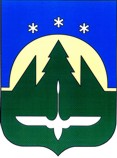 Городской округ  Ханты-МансийскХанты-Мансийского автономного округа – ЮгрыАдминистрация города Ханты-МансийскаУПРАВЛЕНИЕ ЭКОНОМИЧЕСКОГО РАЗВИТИЯ И ИНВЕСТИЦИЙАДМИНИСТРАЦИЯ ГОРОДА ХАНТЫ-МАНСИЙСКАДзержинского ул., д.6, г. Ханты-Мансийск, Ханты-Мансийский автономный округ – Югра, 628012Тел/факс (3467) 352-321, 352-464. E-mail: ekonomika@admhmansy.ruПояснительная запискак проекту постановления Администрации города Ханты-Мансийска «О внесении изменений в постановление Администрации города Ханты-Мансийска от 30.12.2015 №1514 «О муниципальной программе «Развитие отдельных секторов экономики города Ханты-Мансийска»В целях приведения муниципального правового акта города Ханты-Мансийска в соответствии с действующим постановлением Правительства Российской Федерации от 18.09.2020 №1492 «Об общих требованиях к нормативным правовым актам, муниципальным правовым актам, регулирующим предоставление субсидий, в том числе грантов в форме субсидий, юридическим лицам, индивидуальным предпринимателям, а также физическим лицам - производителям товаров, работ, услуг, и о признании утратившими силу некоторых актов правительства Российской Федерации и отдельных положений некоторых актов правительства Российской Федерации», постановлением Правительства Ханты-Мансийского автономного округа – Югры от 05.10.2018 №336-п «О государственной программе Ханты-Мансийского автономного округа – Югры «Развитие экономического потенциала» (далее – государственная программа) и реализации мероприятий региональных проектов «Акселерация субъектов малого и среднего предпринимательства» и «Создание условий для легкого старта и комфортного ведения бизнеса», входящих в состав национального проекта «Малое и среднее предпринимательство и поддержка индивидуальной предпринимательской инициативы» разработан проект постановления Администрации города Ханты-Мансийска «О внесении изменений в постановление Администрации города Ханты-Мансийска от 30.12.2020 №1514 «О муниципальной программе «Развитие отдельных секторов экономики города Ханты-Мансийска» (далее – проект постановления). Изменения вносятся в проект постановления в части:региональный проект «Расширение доступа субъектов малого и среднего предпринимательства к финансовой поддержке, в том числе к льготному финансированию» заменили (согласно государственной программе) на региональные проекты «Акселерация субъектов малого и среднего предпринимательства» и «Создание условий для легкого старта и комфортного ведения бизнеса»;в связи с утратившим силу постановлением Правительства Российской Федерации от 06.09.2016 №887 «Об общих требованиях к нормативным правовым актам, муниципальным правовым актам, регулирующим предоставление субсидий юридическим лицам (за исключением субсидий государственным (муниципальным) учреждениям), индивидуальным предпринимателям, а также физическим лицам - производителям товаров, работ, услуг», а вступившим в силу постановлением Правительства Российской Федерации от 18.09.2020 №1492 «Об общих требованиях к нормативным правовым актам, муниципальным правовым актам, регулирующим предоставление субсидий, в том числе грантов в форме субсидий, юридическим лицам, индивидуальным предпринимателям, а также физическим лицам - производителям товаров, работ, услуг, и о признании утратившими силу некоторых актов правительства Российской Федерации и отдельных положений некоторых актов правительства Российской Федерации» скорректированы:1. Цель предоставления субсидии.2. Категория получателей субсидий.3.Добавились условия к субъектам для участия в конкурсе предоставления финансовой поддержки:не состоящие в реестре дисквалифицированных лиц (отсутствуют сведения о дисквалифицированных руководителях, об индивидуальном предпринимателе);сохранившие рабочие места за работниками в последующий год начиная с года получения финансовой поддержки в форме субсидий.Поддержка предусмотрена с основного мероприятия «Финансовая поддержка субъектов малого и среднего предпринимательства и организаций, образующих инфраструктуру поддержки субъектов малого и среднего предпринимательства»  подпрограммы 1 «Развитие субъектов малого и среднего предпринимательства на территории города Ханты-Мансийска» муниципальной программы «Развитие отдельных секторов экономики города Ханты-Мансийска».Финансовая поддержка в форме субсидий субъектам предоставляется из бюджета Ханты-Мансийского автономного округа - Югры и бюджета города Ханты-Мансийска на условиях софинансирования в соответствии с соглашениями о предоставлении субсидии местному бюджету из бюджета Ханты-Мансийского автономного округа – Югры.23.01.2021 заключено соглашение о предоставлении субсидии местному бюджету из бюджета Ханты-Мансийского автономного округа – Югры № МСП 2021 – 1 на общую сумму 4 598,11 тыс рублей.На сегодняшний день дополнительного финансирования по данному проекту постановления не требуется.Заместитель начальника управления                                            Н.Ю. Шеногина